Presseinformation»Verrat verjährt nicht« von Peter GerdesMeßkirch, Juli 2021Alte Rechnungen
»Verrat verjährt nicht« - der neue Kriminalroman von Peter GerdesBis zum heutigen Tag wirken die dunkelsten Stunden der deutschen Geschichte nach. Zwar können die Verbrechen des Naziregimes niemals gesühnt werden, doch auch Rache kann grausam sein. In seinem neuen Kriminalroman »Verrat verjährt nicht« begibt sich Peter Gerdes auf eine Reise in die finstere deutsche Vergangenheit, die am Ende mehr als ein Menschenleben fordert und auch Unschuldige in den Abgrund reißt. Im Mittelpunkt steht die Oldenburger Lokaljournalistin Olivia Dressler, die an der Anlegestelle ihres Bootes einen Toten entdeckt. Zwar sind sich Hauptkommissar Stahnke und die Reporterin einig, dass die Leiche mit der eintätowierten KZ-Nummer als Hinweis zu verstehen ist. Doch das Motiv für den Mord liegt weiter im Dunkeln. Bald sieht sich der Kommissar mit der deutschen NS-Vergangenheit konfrontiert und muss erkennen, dass manche Täter weit über Kriegsende hinaus agierten. Was er aber schließlich zutage fördert, übersteigt jegliche Vorstellungskraft. Auch Olivia Dressel ahnt nicht, wie sehr ihr eigenes Schicksal mit den Ereignissen verwebt ist. Ein fesselnder Kriminalfall, gepaart mit dem eindringlichen Appell, niemals zu vergessen.Zum BuchEin Toter im Oldenburger Jachthafen gibt Hauptkommissar Stahnke Rätsel auf. Der Fundort verweist auf die Journalistin Olivia Dressel. Diese vermutet, dass die Platzierung der Leiche bei ihrem Boot kein Zufall war. Der Tote hat eine KZ-Häftlingsnummer auf seinem Arm tätowiert, doch ist er offensichtlich zu jung dafür, dass es seine eigene sein könnte. Aber wem gehört sie? Stahnke taucht auf der Suche nach Täter und Motiv in die deutsche Vergangenheit ein. Die Verbrechen von damals haben Folgen. Rache führt zu neuem Leid – Verzicht auf Rache ebenso …Der AutorPeter Gerdes, 1955 geboren, lebt in Leer (Ostfriesland). Er studierte Germanistik und Anglistik, arbeitete als Journalist und Lehrer. Seit 1995 schreibt er Krimis und betätigt sich als Herausgeber. Seit 1999 leitet Peter Gerdes die »Ostfriesischen Krimitage«. Seine Krimis „Der Etappenmörder“, „Fürchte die Dunkelheit“ und „Der siebte Schlüssel“ wurden für den Literaturpreis „Das neue Buch“ nominiert. Mit seiner Frau Heike betreibt der Autor die Krimi-Buchhandlung »Tatort Taraxacum« in Leer.Verrat verjährt nichtPeter Gerdes378 SeitenEUR 14,00 [D] / EUR 14,40 [A]ISBN 978-3-8392-0089-6Erscheinungstermin: 7. Juli 2021Kontaktadresse: Gmeiner-Verlag GmbH Petra AsprionIm Ehnried 588605 MeßkirchTelefon: 07575/2095-153Fax: 07575/2095-29petra.asprion@gmeiner-verlag.dewww.gmeiner-verlag.deCover und Porträtbild zum Download (Verlinkung hinterlegt)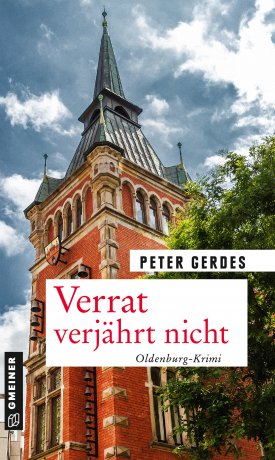 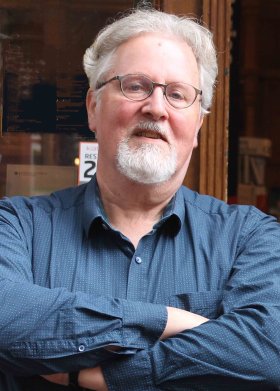                                                     © Heike GerdesAnforderung von Rezensionsexemplaren:Peter Gerdes »Verrat verjährt nicht«, ISBN 978-3-8392-0089-6Absender:RedaktionAnsprechpartnerStraßeLand-PLZ OrtTelefon / TelefaxE-Mail